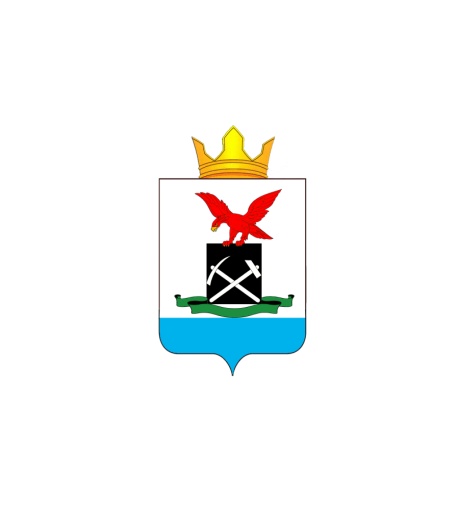 СОВЕТ ДЕПУТАТОВМУНИЦИПАЛЬНОГО ОБРАЗОВАНИЯ  «САГАННУРСКОЕ» Мухоршибирского района Республики Бурятия (сельское поселение)_____________________________________________________________________________РЕШЕНИЕ    «30» декабря 2021 г.                                                                                                              № 97п. Саган-НурО принятии и обнародовании проекта муниципального правового акта о внесении изменений и дополнений в Устав муниципального образования сельского поселения «Саганнурское»	В соответствии со статьями 35, 44, 84 Федерального закона от 6 октября 2003 года № 131-ФЗ «Об общих принципах организации местного самоуправления в Российской Федерации», в целях приведения Устава муниципального образования сельского поселения «Саганнурское» в соответствие с действующим федеральным и региональным законодательством Российской ФедерацииСовет депутатов муниципального образования сельского поселения «Саганнурское»решил:Принять за основу проект муниципального правового акта о внесении изменений и дополнений в Устав муниципального образования сельского поселения «Саганнурское» (далее - проект) согласно приложению.Обнародовать настоящее решение на информационных стендах поселения и разместить на официальном сайте Администрации муниципального образования сельского поселения «Саганнурское».Провести публичные слушания по обсуждению проекта «26» января 2022 года, в здании администрации сельского поселения по адресу: п. Саган-Нур, ул. Лесная, дом 2, в 17:00 часов. Предложения и замечания по проекту муниципального правового акта о внесении изменений и дополнений в Устав муниципального образования сельского поселения «Саганнурское» принимаются в здании администрации сельского поселения по адресу: п. Саган-Нур, ул. Лесная, дом 2Настоящее решение вступает в силу с момента подписания.Контроль за исполнением настоящего решения оставляю за собой.Главамуниципального образования сельского поселения «Саганнурское»                                                                       М.И. Исмагилов  ПриложениеПринятРешением Совета депутатов муниципального образования сельского поселения «Саганнурское»от «30» декабря 2021г. № 97Проект муниципального правового акта о внесении изменений и дополнений в Устав муниципального образования сельского поселения «Саганнурское»	В целях приведения Устава муниципального образования сельского поселения «Саганнурское» в соответствие с действующим федеральным и региональным законодательством Российской ФедерацииСовет депутатов муниципального образования сельского поселения «Саганнурское»решил:Внести в Устав муниципального образования сельского поселения «Саганнурское» Мухоршибирского района, утвержденный решением Совета депутатов муниципального образования сельского поселения «Саганнурское» от 27.06.2008г. № 112, с изменениями и дополнениями, внесенными решениями Совета депутатов муниципального образования сельского поселения «Саганнурское»  (от 07.12.2009г. № 51, от 08.07.2010г. № 75, от 12.11.2010г. № 88, от 24.05.2011г. № 108, от 27.12.2011г. № 125, от 25.05.2012г. № 136, от 09.11.2012г. № 147, от 12.03.2013г. № 159, от 25.10.2013г. №9, от 13.05.2014г. № 35, от 24.12.2014 № 51, от 25.12.2015г. № 77, от 19.01.2017г. №111, от 27.12.2017г. № 132, от 28.03.2018г. № 135, от 11.12.2018г. № 19, от 02.08.2019г. № 33, от 09.12.2019г. № 42, от 19.06.2020г. № 56, от 26.02.2021г. № 74, от 11.06.2021г. № 84, от 30.11.2021г. № 94) следующие изменения и дополнения:Часть 5 статьи 25 изложить в следующей редакции:«5. Депутат, Глава поселения не могут быть депутатами Государственной Думы Федерального Собрания Российской Федерации, сенаторами Российской Федерации, депутатами законодательных (представительных) органов государственной власти субъектов Российской Федерации, занимать иные государственные должности Российской Федерации, государственные должности субъектов Российской Федерации, а также должности государственной гражданской службы и должности муниципальной службы, если иное не предусмотрено федеральными законами. Депутат, Глава поселения не могут одновременно исполнять полномочия депутата представительного органа муниципального образования, за исключением случаев, установленных Федеральным законом «Об общих принципах организации местного самоуправления в Российской Федерации», иными федеральными законами.Депутат, Глава поселения осуществляющие полномочия на постоянной основе, не могут участвовать в качестве защитника или представителя (кроме случаев законного представительства) по гражданскому, административному или уголовному делу либо делу об административном правонарушении.».Настоящее решение вступает в силу после его обнародования.__________________________________________________________________________________